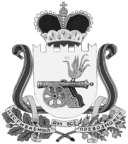 СОВЕТ ДЕПУТАТОВ ВЯЗЕМСКОГО ГОРОДСКОГО ПОСЕЛЕНИЯВЯЗЕМСКОГО РАЙОНА СМОЛЕНСКОЙ ОБЛАСТИРЕШЕНИЕот 27.12.2013  № 120Руководствуясь статьёй 27 Устава Вяземского городского поселения Вяземского района Смоленской области, статьёй 16 Регламента Совета депутатов Вяземского городского поселения Вяземского района Смоленской области, рассмотрев заявления депутатов Совета депутатов Вяземского городского поселения Вяземского района Смоленской области, Совет депутатов Вяземского городского поселения Вяземского района Смоленской областиРЕШИЛ:Внести изменения в регламент Совета депутатов Вяземского городского поселения Вяземского района Смоленской области (далее – Совет депутатов), утвержденный решением Совета депутатов Вяземского городского поселения Вяземского района Смоленской области от 05.10.2010 № 46, где: Пункт 3 статьи 16 изложить в следующей редакции«3. Глава муниципального образования, Заместители Главы муниципального образования, могут являться членами постоянных депутатских комиссий Совета депутатов.Депутат Совета депутатов может быть членом не более двух постоянных комиссий.».Опубликовать настоящее решение в газете «Мой город – Вязьма» и электронном периодическом издании «Мой город – Вязьма.ru» (MGORV.RU).Глава муниципального образованияВяземского городского поселенияВяземского района Смоленскойобласти                                                                                                    О.С. ГригорьевО внесении изменений в регламент Совета депутатов Вяземского городского поселенияВяземского района Смоленской области, утвержденный решением Совета депутатов Вяземского городского поселения Вяземского района Смоленской области от 05.10.2010  № 46